С 1 июля  на Портале государственных услуг РФ (ЕПГУ) для налогоплательщиков - физических лиц появилась возможность получения уведомления для уплаты транспортного и земельного налогов, налога на имущество и налога на доходы физических лиц (НДФЛ), а также требований об уплате задолженности по налогам в электронной форме через личный кабинет на ЕГПУ. 

Для получения указанных документов через ЕПГУ необходимо: 

- зарегистрироваться в единой системе идентификации и аутентификации на ЕПГУ; 

- направить через ЕПГУ уведомление о необходимости получения документов от налоговых органов в электронной форме через ЕПГУ. 

Оплатить начисления из указанных документов пользователь ЕПГУ сможет онлайн, при этом налоговые уведомления и требования об уплате задолженности не будут дублироваться заказными письмами по почте. 

Воспользоваться возможностью получения налоговых документов через ЕПГУ можно вне зависимости от наличия доступа к личному кабинету налогоплательщика на сайте ФНС России.С более подробной информацией можно ознакомиться на Портале государственных услуг. 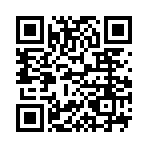 